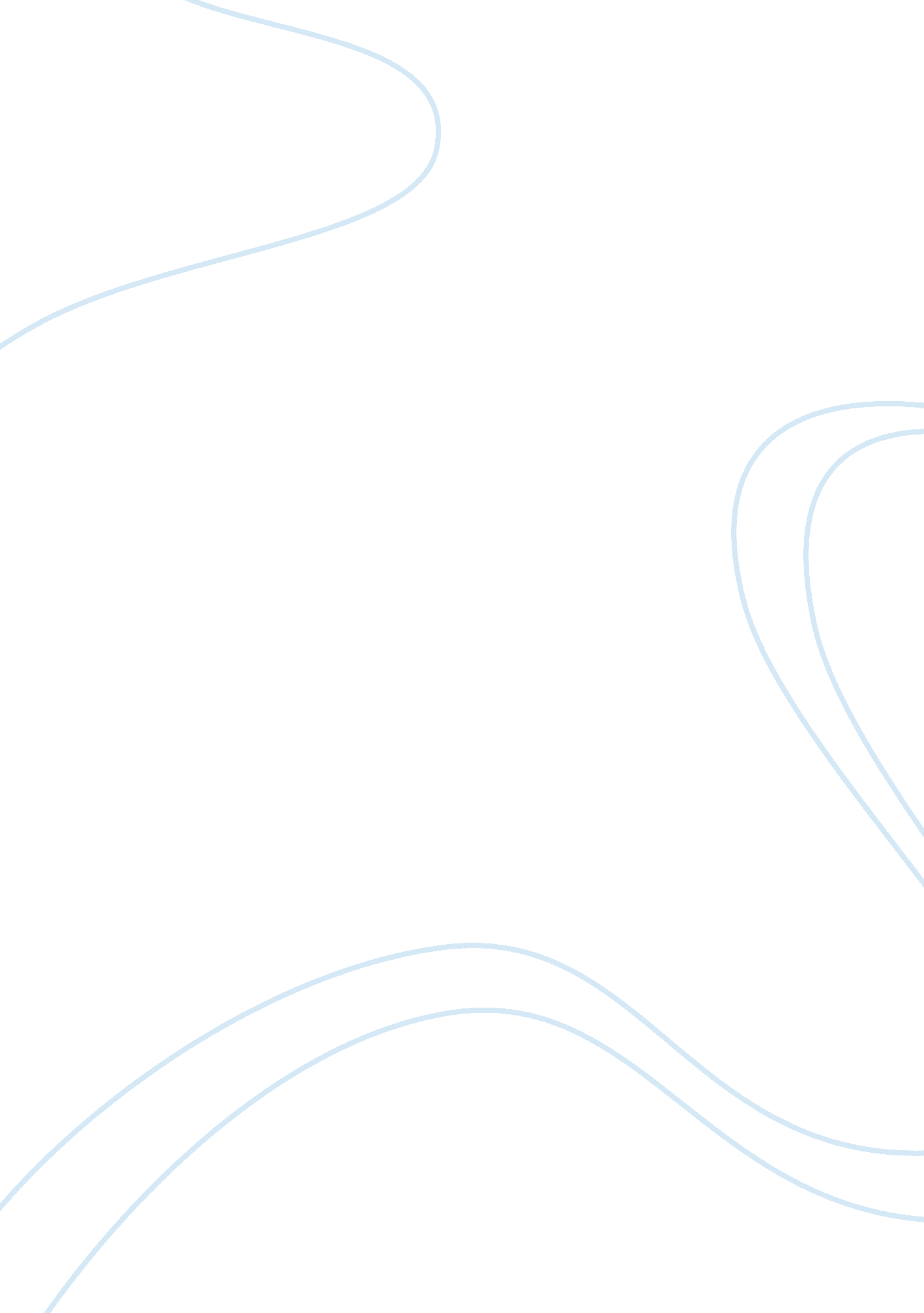 Natty bumpo essay sampleLiterature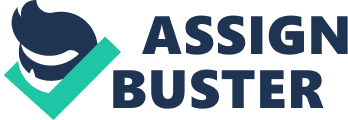 The Leatherstocking Tales are one of the greatest sagas every written in American literature. He lived with the Mohicans on vast prairie and helped protect their land. He adventured the west completeing many great tasks and deeds for people. Natty Bumppo the main character in the Leatherstocking Tales, was a true frontier hero in both words and actions. Natty is a woodsman, trapper, and scout on the prairie. He is most famously known for his marksmanship and carries a rifle named Killdeer. Natty loves to live more in nature than he does in civilization. He lives with the Mohicans and helps them through their trials and tribulations. He mixed two different elements of culture in his life, a white settler living with Indians. Although Natty always clarified that he had no Indian blood in him, that he was a good Christian man. Even though Natty always clarified the fact that he was not Indian, he was against the idea of the confrontation between both white settlers and Indians. When Natty was a child Ming Indians murdered his parents and left him orphaned. Yet he still represents the Indian outlook, a savage that kills in cold blood while celebrating nature. He also befriends the Chief of Delaware Chingachgook and they are inseparable. Although when Natty Bumppo is an old man and is on his death bed, he tells a white friend on his that he wants a proper burial, that he went into the world a Christian and was going to leave this world one. The Legacy of Natty Bumppo is immortalized in the The Leatherstocking Tales forever. Natty had many nick names Hawkeye, Trapper, La Longue Carabine, and many others. He also had an adopted son, Chief of the Mohicans, named Hard Heart. He didn’t have a lot in this life, but what he did have he either returned like his rifle and his pouch. His other possessions like his trap and his dog he left to his son. Natty Bumppo was a great man, conquering many tasks and feats that most men in his time wouldn’t dare. He went against the grain in his time, by being living with the Indians. His stuck up for what he believed was right even when it was seen as to noble at the time because of who associated with. He was a noble hero for fighting for the Indians, even when Indians had killed his own family. He believed that bond between whites and Indians should be fair and equal, which is what we do today with everyone. 